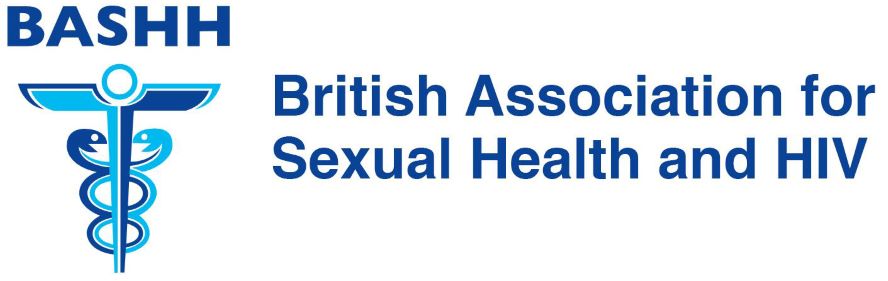 Declaration of InterestsI, ______________ being a Trustee hereby make the following declaration as required by the Association’s Policy on Conflicts of Interest:I understand that the above information will be held by the Secretary, recorded in a register and made available as may be required to the Governing Board and to other Members of the Association.I hereby undertake to ensure that should any conflict arise between the interest of BASHH and any other organisation in which I hold a position of responsibility I shall ensure that the interest s of BASHH are given priority.Signed:   	    Date:     NB. This Form is to be lodged with the General Secretary after it has been signed.Connection with any Pharmaceutical, Diagnostic or other Healthcare Supply CompanyTrusteeship and / or Council Membership of other Charities / Professional BodiesOther matters of potential conflict with the operation of the BASHH